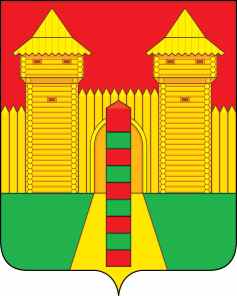 АДМИНИСТРАЦИЯ  МУНИЦИПАЛЬНОГО  ОБРАЗОВАНИЯ «ШУМЯЧСКИЙ   РАЙОН» СМОЛЕНСКОЙ  ОБЛАСТИП О С Т А Н О В Л Е Н И Еот   23.05.2024г.   № 265          п. Шумячи	В соответствии с Земельным кодексом Российской Федерации, Федеральным законом «О введении в действие Земельного кодекса Российской Федерации», Федеральным законом от 06.03.2003г. № 131-ФЗ «Об общих принципах организации местного самоуправления в Российской Федерации», приказом Федеральной службы государственной регистрации, кадастра и картографии от 19 апреля 2022г. № П/0148 «Об утверждении требований к подготовке схемы расположения земельного участка  или земельных участков на кадастровом плане территории и формату схемы расположения земельного участка или земельных участков на кадастровом плане территории при подготовке схемы расположения земельного участка или земельных участков на кадастровом плане территории в форме электронного документа, формы схемы расположения земельного участка или земельных участков на кадастровом плане территории, подготовка которой осуществляется в форме документа на бумажном носителе», на основании  служебной записки начальника Отдела городского хозяйства Администрации муниципального образования «Шумячский район» Смоленской области Павлюченковой Л.А. от 21.05.2024г.           ( регистрационный № 948 от 21.05.2024 г.)Администрация муниципального образования «Шумячский район» Смоленской области	П О С Т А Н О В Л Я Е Т:1. Внести в постановление Администрации муниципального образования «Шумячский район» Смоленской области от 13.05.2024г. № 226 «Об утверждении схемы расположения земельного участка на кадастровом плане территории» (далее - постановление) следующие изменения:1.1. В пункте 1 постановления слова «расположенного по адресу: Российская Федерация, Смоленская область, Шумячский район, Шумячское городское поселение, п. Шумячи» заменить словами «расположенного по адресу: Российская Федерация, Смоленская область, Шумячский район, Шумячское городское поселение, п. Шумячи, ул. Базарная». 1.2. В пункте 2 постановления слова «в пределах кадастрового квартала 67:24:0190134» заменить словами «в пределах кадастровых кварталов 67:24:0190134, 67:24:0190144».2. Контроль за исполнением настоящего постановления возложить на заместителя Главы муниципального образования «Шумячский район» Смоленской области  Н.М. Дмитриеву.О внесении изменений в постановление Администрации муниципального образования «Шумячский район» Смоленской области от 13.05.2024 г. № 226Глава муниципального образования«Шумячский район» Смоленской областиД.А. Каменев